LETTERING – Prof. Manuel CórdovaCurso teórico-práctico orientado al estudio, comprensión y desarrollo de letrística, rótulos y caracteres tipográﬁcos. A través del uso de técnicas y herramientas; tanto análogas como digitales, la signatura explora las diversas posibilidades comunicacionales y expresivas del lettering y su aplicación en proyectos de identidad visual, comunicación de masas, merchandising, entre otros.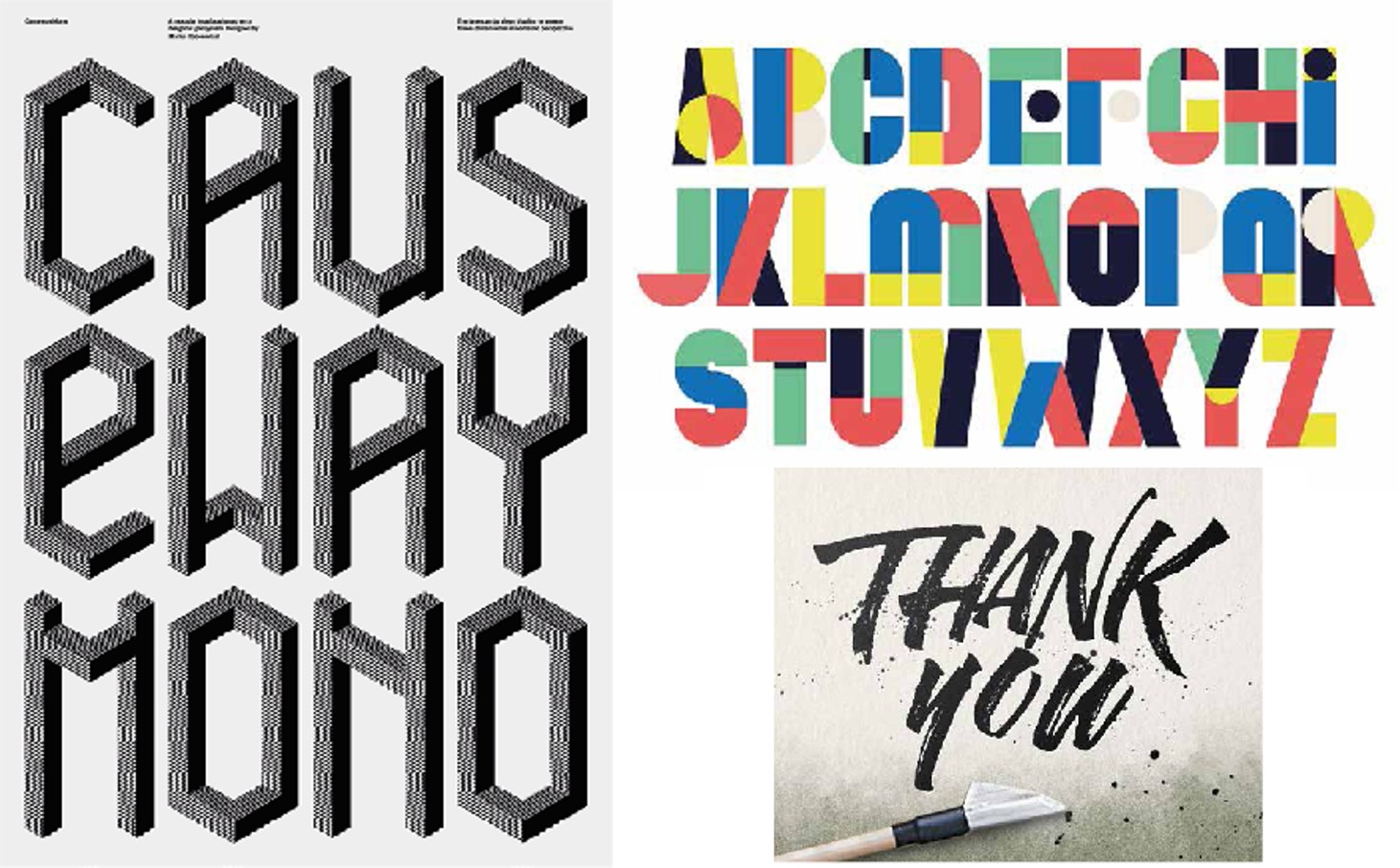 